Добрый день, уважаемые студенты группы 28-п. « Пекарь».Сегодня 13 января 2021( cреда)Дистанционное обучение по  ПМ  03.« Учебная практика»Тема урока  . «Практическая работа Приготовление и разделка булочных изделий  с джемом »6 часовВыслать результаты на почту tika.71@mail.ru или в группу в социальной сети КОНТАКТЗа задания вы должны получить 1 оценку, если до конца дня ( до 16-00)не будут выполнены все задания, в журнал будут выставлены неудовлетворительные оценки .Преподаватель Щапова С.А.телефон 89022654979. Почта  tika.71@mail.ru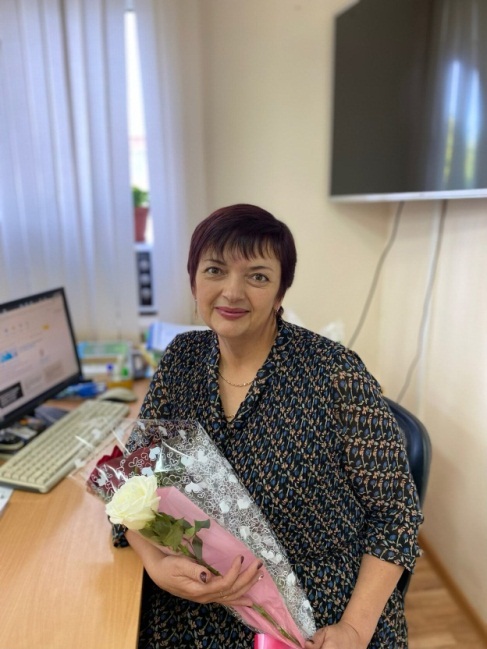 Практическое заданиевыполните следующие виды работПодготовка сырья и замес сдобного теста для булочек  опарным способом.Деление теста на куски заданной массы.Округление тестовой заготовкиПровести предварительную расстойкуФормование тестовых заготовокПровести окончательную расстойку.Выпечка булочек.порции слегка посыпают мукой и кладут на стол.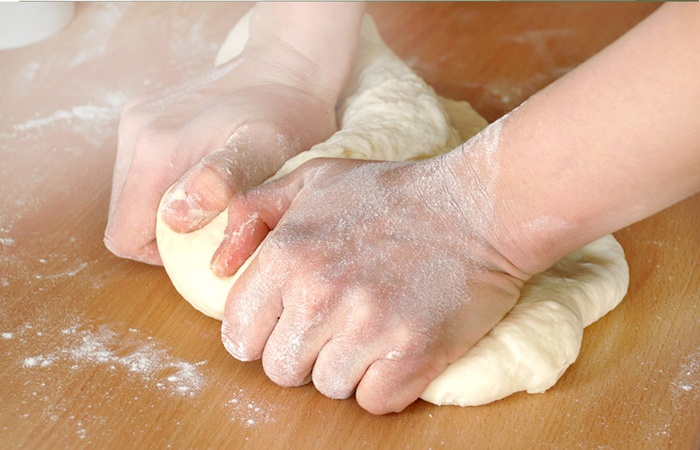 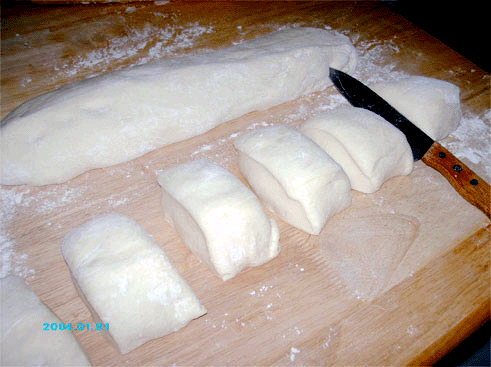 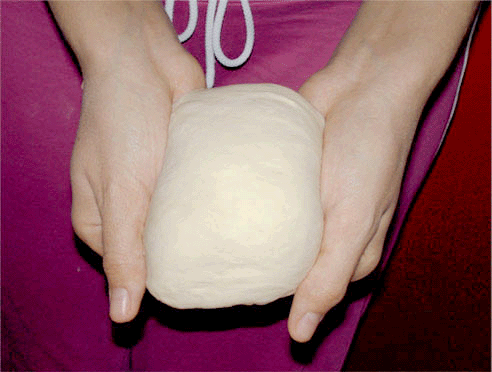 Предварительная расстойка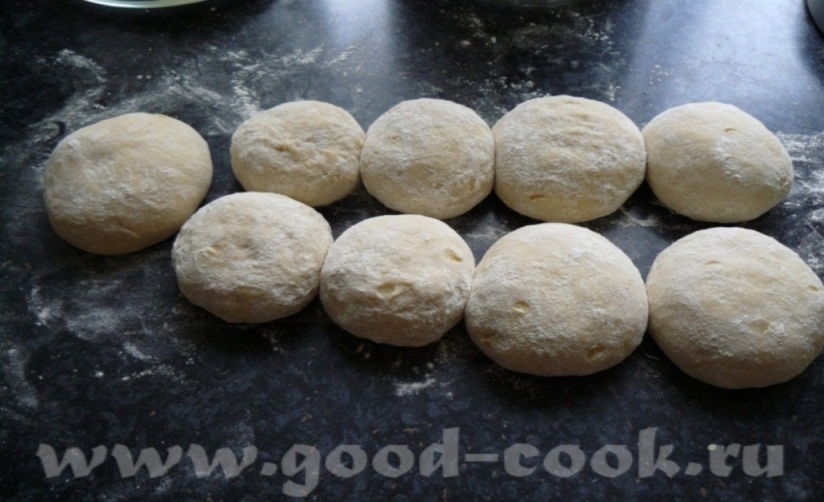 Раскатать тесто в круглую лепешечку.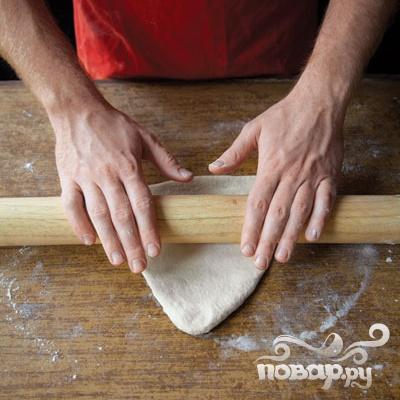 Тестовая заготовка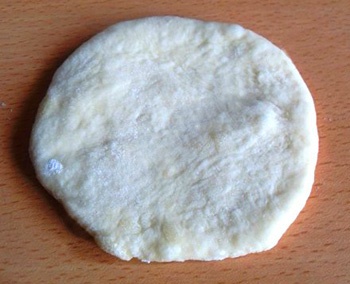 Край тонкого стакана обмакнуть в муку, вырезать стаканом круг в середине лепешечки.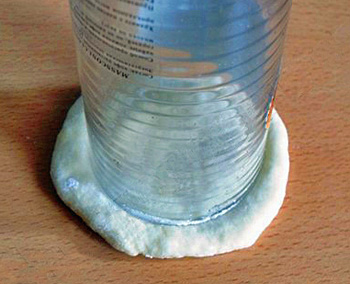 Получится тестяное колечко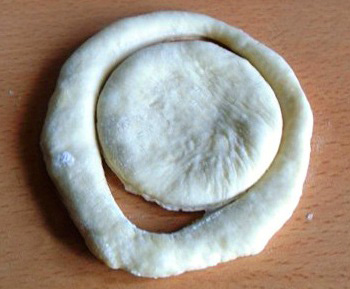 Свертываем колечко восьмеркой.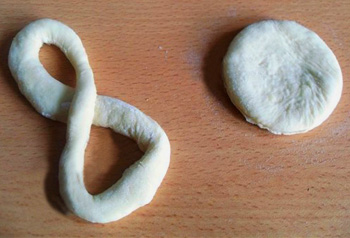 Одну часть восьмерки поднимаем и кладем на другую часть, чтобы получилось колечко.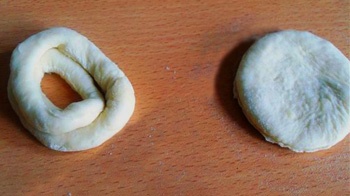 Свернутое из восьмерки колечко кладем на ранее вырезанный стаканом тестяной кружок - получается "колодец" для начинки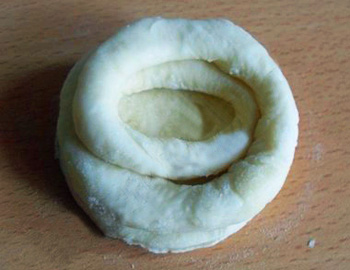 Смазываем взбитым с сахаром яйцом, даем расстояться, наполняем "колодец" вареньем или джемом и выпекаем.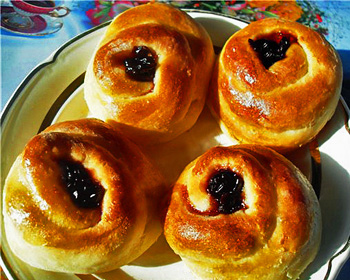 Выявление дефектов изделий и укладка готовой продукции.